Membership ApplicationSept 2016– Aug 2017Form No.________								         	   Carrigaline Badminton Club(Internal use only)									                  Kilnagleary                   	   Carrigaline     	    Co. CorkPersonal DetailsApplicant Name*         ___________________________________   Date Of Birth*   ______________________________Address*Tel No. Home             ____________________ 		Tel No. Mobile*      ____________________ (Parent/Guardian mobile for juveniles)Tel No. Work              ____________________ 		E-Mail Address*      ________________________________________Membership Type (Select multiple boxes as appropriate)                                                                 *Mandatory Field Required by Badminton Ireland                                                                                          New  			Social Player Only                     		 If ‘New’ please give name of previous club and grade (if any):Renewal			Team							Beginner	If Team tick preferences*: Men’s/Ladies’  	Mixed  	          Sub Only	 Multiple Teams*Note: It may not be possible to accommodate people’s preferences.2013-2014 Subscription1Student is defined as over 18 in full time education.    2Juvenile is 18 or under.   3Family is defined as one or both parents plus any children in fulltime education  4Work out the total Family Membership cost by adding the family club fee of €220 to the relevant external fees for each family member         Applicants Signature: ____________________    	Date:  ___________By signing this form I agree to abide by Carrigaline Badminton Club Policies, Procedures and Code of Ethics.                         Cheques payable to ‘Carrigaline Badminton Club’Hall Use (Times may change at the discretion of the club)Club Nights: Wed & Sun from 8pm-11:00 pmGuest Hire can only be organised in advance and through the club treasurer at a time agreed with the treasurer.Cost: Hall €30/hr, Court €20/hr. Guests free for max of 2 sessions with memberAll concerns / enquiries to be directed to the treasurerSee www.carrigalinebadminton.ie for more information Facebook:. https://www.facebook.com/carrigaline.badmintonTypeFeeNum.TotalAdult in Team€175.00€Adult Social Player Only€145.00€Student1 on Team€110.00€Student Social Player Only€  80.00€Juvenile2 on Adult Team€  80.00€Juvenile on Juvenile Team€  75.00€Juvenile Social Player only€  60.00€Parent (with kids only)            €  60.00€Family3 = €220 + BI / CCB Fees4See Below€Old Key not returned charge€    5.00€Grand TotalGrand TotalGrand Total€Family Members Family Members Family Members NameDate of Birth123456Family Calculation of BUI/CCB Fees4Family Calculation of BUI/CCB Fees4Num.TotalFamily MemberBI / CCB Fee 1€220.00Adult/Student on Team€50.00€Adult/Student Social Player Only€20.00€Juvenile on Adult Team€30.00€Juvenile on Juvenile Team€25.00€Juvenile Social Player Only€  10.00€TotalTotalTotal€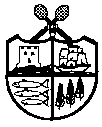 